Los trenes matan a más de 100 renos en Noruega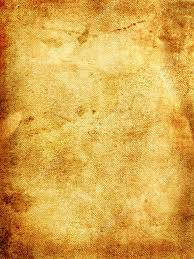 El pasado domingo fueron arrollados más de 100 renos en Noruega por un tren.Un total de 106 animales murieron en accidentes de tren:41 entre el miércoles y el viernes y 65 el domingo en un mismo ferrocarril. En esta época del año, unos 250.000 renos semidomésticos son conducidos por pastores hacia nuevas tierras de pasto, un recorrido que entraña un gran riesgo para estos animales cuando deben cruzar carreteras y vías ferroviarias. Según AFP, unos 2.000 renos murieron entre 2013 y 2016. Está previsto que se construyan vallas en las vías para impedir más atropellos a partir de 2020. Álvaro Ortega (1º B) 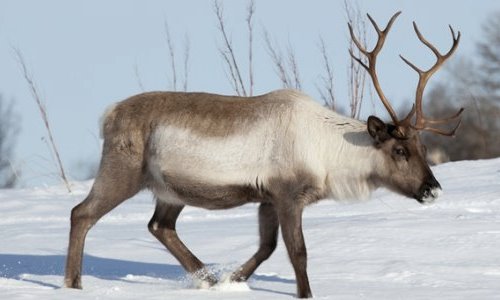 El dueño de los renos atropellados                  el pasado domingo contacta con la agencia de ferrocarriles y el conductordel ferrocarril aseguro que el tren iba a baja velocidad el pobre dueñoiba a pasear a su rebaño cuando el conductor distraído con el móvil no se dio cuenta cuando atropelló a 65 renos.Las fotografías de los animales muertos fueron captadas por el director de documentos noruego John Utsi “quien ha descrito el suceso como una pesadilla” …lo peor era ver a los animales que no habían muerto en el accidente estaban hay tirados ha sido un baño de sangre a lo largo de varios kilómetros.